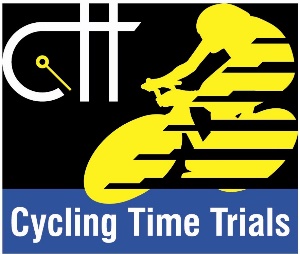 NOTICE of proposed CYCLING TIME TRIAL	(Section 31 ROAD TRAFFIC ACT 1988)Cycle Racing on Highways Regulations 1960 (S.I. 1960, No. 250)To all Chief Officers of Police concerned, formal notice is hereby given of a proposed Time Trial.Name of promoting Club: 		Velo Myrddin Cycle ClubName of promoting Club: 		Velo Myrddin Cycle ClubName of promoting Club: 		Velo Myrddin Cycle ClubName of promoting Club: 		Velo Myrddin Cycle ClubName of promoting Club: 		Velo Myrddin Cycle ClubName of promoting Club: 		Velo Myrddin Cycle ClubName of promoting Club: 		Velo Myrddin Cycle ClubName of promoting Club: 		Velo Myrddin Cycle ClubName of promoting Club: 		Velo Myrddin Cycle ClubName of promoting Club: 		Velo Myrddin Cycle ClubName of promoting Secretary:	             Emyr GriffithsName of promoting Secretary:	             Emyr GriffithsName of promoting Secretary:	             Emyr GriffithsName of promoting Secretary:	             Emyr GriffithsName of promoting Secretary:	             Emyr GriffithsName of promoting Secretary:	             Emyr GriffithsName of promoting Secretary:	             Emyr GriffithsName of promoting Secretary:	             Emyr GriffithsName of promoting Secretary:	             Emyr GriffithsName of promoting Secretary:	             Emyr GriffithsAddress:         “Y Gorlan”, Old St. Clears Road, Johnstown, Carmarthen, Carmarthenshre, SA31 3HN.   Address:         “Y Gorlan”, Old St. Clears Road, Johnstown, Carmarthen, Carmarthenshre, SA31 3HN.   Address:         “Y Gorlan”, Old St. Clears Road, Johnstown, Carmarthen, Carmarthenshre, SA31 3HN.   Address:         “Y Gorlan”, Old St. Clears Road, Johnstown, Carmarthen, Carmarthenshre, SA31 3HN.   Address:         “Y Gorlan”, Old St. Clears Road, Johnstown, Carmarthen, Carmarthenshre, SA31 3HN.   Address:         “Y Gorlan”, Old St. Clears Road, Johnstown, Carmarthen, Carmarthenshre, SA31 3HN.   Address:         “Y Gorlan”, Old St. Clears Road, Johnstown, Carmarthen, Carmarthenshre, SA31 3HN.   Address:         “Y Gorlan”, Old St. Clears Road, Johnstown, Carmarthen, Carmarthenshre, SA31 3HN.   Address:         “Y Gorlan”, Old St. Clears Road, Johnstown, Carmarthen, Carmarthenshre, SA31 3HN.   Address:         “Y Gorlan”, Old St. Clears Road, Johnstown, Carmarthen, Carmarthenshre, SA31 3HN.   Telephone Numbers:  (Daytime) (07508) 705014(Daytime) (07508) 705014(Evening) (07508) 705014(Evening) (07508) 705014(Evening) (07508) 705014(Evening) (07508) 705014(Evening) (07508) 705014(Mobile) (07508) 705014
   On Day(Mobile) (07508) 705014
   On DayEmail: emyr.griffiths9@gmail.comEmail: emyr.griffiths9@gmail.comEmail: emyr.griffiths9@gmail.comEmail: emyr.griffiths9@gmail.comEmail: emyr.griffiths9@gmail.comEmail: emyr.griffiths9@gmail.comEmail: emyr.griffiths9@gmail.comEmail: emyr.griffiths9@gmail.comEmail: emyr.griffiths9@gmail.comEmail: emyr.griffiths9@gmail.comDETAILS OF EVENTDETAILS OF EVENTDETAILS OF EVENTDETAILS OF EVENTDETAILS OF EVENTDETAILS OF EVENTDETAILS OF EVENTDETAILS OF EVENTDETAILS OF EVENTDETAILS OF EVENTDate of Event: 25/06/22.Date of Event: 25/06/22.Distance of Event:	8 miles (13km)Distance of Event:	8 miles (13km)Distance of Event:	8 miles (13km)Distance of Event:	8 miles (13km)Distance of Event:	8 miles (13km)Distance of Event:	8 miles (13km)Distance of Event:	8 miles (13km)Distance of Event:	8 miles (13km)Time of Start:	1400hrsTime of Start:	1400hrsEstimated Time of Finish of Event:	1600hrs	 Estimated Time of Finish of Event:	1600hrs	 Estimated Time of Finish of Event:	1600hrs	 Estimated Time of Finish of Event:	1600hrs	 Estimated Time of Finish of Event:	1600hrs	 Estimated Time of Finish of Event:	1600hrs	 Estimated Time of Finish of Event:	1600hrs	 Estimated Time of Finish of Event:	1600hrs	 Precise Description of Course including position of the Start and Finish Points(Please Note:  Numbers should be given where practicable)Precise Description of Course including position of the Start and Finish Points(Please Note:  Numbers should be given where practicable)Precise Description of Course including position of the Start and Finish Points(Please Note:  Numbers should be given where practicable)Precise Description of Course including position of the Start and Finish Points(Please Note:  Numbers should be given where practicable)Precise Description of Course including position of the Start and Finish Points(Please Note:  Numbers should be given where practicable)Precise Description of Course including position of the Start and Finish Points(Please Note:  Numbers should be given where practicable)Precise Description of Course including position of the Start and Finish Points(Please Note:  Numbers should be given where practicable)Course NumberCourse NumberRS/30START: On the A4069 at point just south of Llangadog where grass verge widens (immediately beyond junction with minor road) and opposite Llangadog Common.Proceed south on the A4069 to climb hill in the direction of Brynaman. Cross the cattle grid (at 9km) and continue on the A4069 across bridge where road steepens and zig zags to the finish.FINISH: at point adjacent to stone wall at first car park before summit.START: On the A4069 at point just south of Llangadog where grass verge widens (immediately beyond junction with minor road) and opposite Llangadog Common.Proceed south on the A4069 to climb hill in the direction of Brynaman. Cross the cattle grid (at 9km) and continue on the A4069 across bridge where road steepens and zig zags to the finish.FINISH: at point adjacent to stone wall at first car park before summit.START: On the A4069 at point just south of Llangadog where grass verge widens (immediately beyond junction with minor road) and opposite Llangadog Common.Proceed south on the A4069 to climb hill in the direction of Brynaman. Cross the cattle grid (at 9km) and continue on the A4069 across bridge where road steepens and zig zags to the finish.FINISH: at point adjacent to stone wall at first car park before summit.START: On the A4069 at point just south of Llangadog where grass verge widens (immediately beyond junction with minor road) and opposite Llangadog Common.Proceed south on the A4069 to climb hill in the direction of Brynaman. Cross the cattle grid (at 9km) and continue on the A4069 across bridge where road steepens and zig zags to the finish.FINISH: at point adjacent to stone wall at first car park before summit.START: On the A4069 at point just south of Llangadog where grass verge widens (immediately beyond junction with minor road) and opposite Llangadog Common.Proceed south on the A4069 to climb hill in the direction of Brynaman. Cross the cattle grid (at 9km) and continue on the A4069 across bridge where road steepens and zig zags to the finish.FINISH: at point adjacent to stone wall at first car park before summit.START: On the A4069 at point just south of Llangadog where grass verge widens (immediately beyond junction with minor road) and opposite Llangadog Common.Proceed south on the A4069 to climb hill in the direction of Brynaman. Cross the cattle grid (at 9km) and continue on the A4069 across bridge where road steepens and zig zags to the finish.FINISH: at point adjacent to stone wall at first car park before summit.START: On the A4069 at point just south of Llangadog where grass verge widens (immediately beyond junction with minor road) and opposite Llangadog Common.Proceed south on the A4069 to climb hill in the direction of Brynaman. Cross the cattle grid (at 9km) and continue on the A4069 across bridge where road steepens and zig zags to the finish.FINISH: at point adjacent to stone wall at first car park before summit.START: On the A4069 at point just south of Llangadog where grass verge widens (immediately beyond junction with minor road) and opposite Llangadog Common.Proceed south on the A4069 to climb hill in the direction of Brynaman. Cross the cattle grid (at 9km) and continue on the A4069 across bridge where road steepens and zig zags to the finish.FINISH: at point adjacent to stone wall at first car park before summit.START: On the A4069 at point just south of Llangadog where grass verge widens (immediately beyond junction with minor road) and opposite Llangadog Common.Proceed south on the A4069 to climb hill in the direction of Brynaman. Cross the cattle grid (at 9km) and continue on the A4069 across bridge where road steepens and zig zags to the finish.FINISH: at point adjacent to stone wall at first car park before summit.START: On the A4069 at point just south of Llangadog where grass verge widens (immediately beyond junction with minor road) and opposite Llangadog Common.Proceed south on the A4069 to climb hill in the direction of Brynaman. Cross the cattle grid (at 9km) and continue on the A4069 across bridge where road steepens and zig zags to the finish.FINISH: at point adjacent to stone wall at first car park before summit.Est. Number of Competitors:      60Est. Number of Competitors:      60Est. Number of Competitors:      60Est. Number of Competitors:      60Max. Number of Competitors Allowed:      80Max. Number of Competitors Allowed:      80Max. Number of Competitors Allowed:      80Max. Number of Competitors Allowed:      80Max. Number of Competitors Allowed:      80Max. Number of Competitors Allowed:      80The Names of Officials or Officials of the Promoting Club will be stationed at:- The Names of Officials or Officials of the Promoting Club will be stationed at:- The Names of Officials or Officials of the Promoting Club will be stationed at:- The Names of Officials or Officials of the Promoting Club will be stationed at:- The Names of Officials or Officials of the Promoting Club will be stationed at:- The Names of Officials or Officials of the Promoting Club will be stationed at:- The Names of Officials or Officials of the Promoting Club will be stationed at:- The Names of Officials or Officials of the Promoting Club will be stationed at:- The Names of Officials or Officials of the Promoting Club will be stationed at:- The Names of Officials or Officials of the Promoting Club will be stationed at:- (a) The Start: Emyr Griffiths & Lynne Jones(a) The Start: Emyr Griffiths & Lynne Jones(a) The Start: Emyr Griffiths & Lynne Jones(a) The Start: Emyr Griffiths & Lynne Jones(a) The Start: Emyr Griffiths & Lynne Jones(b) The Finish: Dylan Perkins & Anthony Jones(b) The Finish: Dylan Perkins & Anthony Jones(b) The Finish: Dylan Perkins & Anthony Jones(b) The Finish: Dylan Perkins & Anthony Jones(b) The Finish: Dylan Perkins & Anthony JonesMarshals will be placed along the Course at: Start, Finish and the cattle grid at 9km point.Marshals will be placed along the Course at: Start, Finish and the cattle grid at 9km point.Marshals will be placed along the Course at: Start, Finish and the cattle grid at 9km point.Marshals will be placed along the Course at: Start, Finish and the cattle grid at 9km point.Marshals will be placed along the Course at: Start, Finish and the cattle grid at 9km point.Marshals will be placed along the Course at: Start, Finish and the cattle grid at 9km point.Marshals will be placed along the Course at: Start, Finish and the cattle grid at 9km point.Marshals will be placed along the Course at: Start, Finish and the cattle grid at 9km point.Marshals will be placed along the Course at: Start, Finish and the cattle grid at 9km point.Marshals will be placed along the Course at: Start, Finish and the cattle grid at 9km point.I hereby certify that my club is a member of Cycling Time Trials and that the above mentioned Time Trial will be promoted for and on behalf of Cycling Time Trials under their Rules and Regulations.I hereby certify that my club is a member of Cycling Time Trials and that the above mentioned Time Trial will be promoted for and on behalf of Cycling Time Trials under their Rules and Regulations.I hereby certify that my club is a member of Cycling Time Trials and that the above mentioned Time Trial will be promoted for and on behalf of Cycling Time Trials under their Rules and Regulations.I hereby certify that my club is a member of Cycling Time Trials and that the above mentioned Time Trial will be promoted for and on behalf of Cycling Time Trials under their Rules and Regulations.I hereby certify that my club is a member of Cycling Time Trials and that the above mentioned Time Trial will be promoted for and on behalf of Cycling Time Trials under their Rules and Regulations.I hereby certify that my club is a member of Cycling Time Trials and that the above mentioned Time Trial will be promoted for and on behalf of Cycling Time Trials under their Rules and Regulations.I hereby certify that my club is a member of Cycling Time Trials and that the above mentioned Time Trial will be promoted for and on behalf of Cycling Time Trials under their Rules and Regulations.I hereby certify that my club is a member of Cycling Time Trials and that the above mentioned Time Trial will be promoted for and on behalf of Cycling Time Trials under their Rules and Regulations.I hereby certify that my club is a member of Cycling Time Trials and that the above mentioned Time Trial will be promoted for and on behalf of Cycling Time Trials under their Rules and Regulations.I hereby certify that my club is a member of Cycling Time Trials and that the above mentioned Time Trial will be promoted for and on behalf of Cycling Time Trials under their Rules and Regulations.Signature of Promoting Secretary: E.J. GRIFFITHSSignature of Promoting Secretary: E.J. GRIFFITHSSignature of Promoting Secretary: E.J. GRIFFITHSSignature of Promoting Secretary: E.J. GRIFFITHSSignature of Promoting Secretary: E.J. GRIFFITHSSignature of Promoting Secretary: E.J. GRIFFITHSDate: 10/04/2022Date: 10/04/2022Date: 10/04/2022Date: 10/04/2022NOTE TO PROMOTING SECRETARY:After completion by the Promoter this form must be lodged with each appropriate Chief Officer of Police within whose area any portion of the route traverses, not less than 28 days before the date of the event. However Cycling Time Trials Regulations provide that a copy of the form should be sent to the Secretary of each District Council in whose area the event passes to arrive not less than 42 days before the date of the event. It is recommended that the Notice should be sent to the Chief Officer of Police at this time rather than immediately prior to the expiry of the statutory 28 days.NOTE TO PROMOTING SECRETARY:After completion by the Promoter this form must be lodged with each appropriate Chief Officer of Police within whose area any portion of the route traverses, not less than 28 days before the date of the event. However Cycling Time Trials Regulations provide that a copy of the form should be sent to the Secretary of each District Council in whose area the event passes to arrive not less than 42 days before the date of the event. It is recommended that the Notice should be sent to the Chief Officer of Police at this time rather than immediately prior to the expiry of the statutory 28 days.NOTE TO PROMOTING SECRETARY:After completion by the Promoter this form must be lodged with each appropriate Chief Officer of Police within whose area any portion of the route traverses, not less than 28 days before the date of the event. However Cycling Time Trials Regulations provide that a copy of the form should be sent to the Secretary of each District Council in whose area the event passes to arrive not less than 42 days before the date of the event. It is recommended that the Notice should be sent to the Chief Officer of Police at this time rather than immediately prior to the expiry of the statutory 28 days.NOTE TO PROMOTING SECRETARY:After completion by the Promoter this form must be lodged with each appropriate Chief Officer of Police within whose area any portion of the route traverses, not less than 28 days before the date of the event. However Cycling Time Trials Regulations provide that a copy of the form should be sent to the Secretary of each District Council in whose area the event passes to arrive not less than 42 days before the date of the event. It is recommended that the Notice should be sent to the Chief Officer of Police at this time rather than immediately prior to the expiry of the statutory 28 days.NOTE TO PROMOTING SECRETARY:After completion by the Promoter this form must be lodged with each appropriate Chief Officer of Police within whose area any portion of the route traverses, not less than 28 days before the date of the event. However Cycling Time Trials Regulations provide that a copy of the form should be sent to the Secretary of each District Council in whose area the event passes to arrive not less than 42 days before the date of the event. It is recommended that the Notice should be sent to the Chief Officer of Police at this time rather than immediately prior to the expiry of the statutory 28 days.NOTE TO PROMOTING SECRETARY:After completion by the Promoter this form must be lodged with each appropriate Chief Officer of Police within whose area any portion of the route traverses, not less than 28 days before the date of the event. However Cycling Time Trials Regulations provide that a copy of the form should be sent to the Secretary of each District Council in whose area the event passes to arrive not less than 42 days before the date of the event. It is recommended that the Notice should be sent to the Chief Officer of Police at this time rather than immediately prior to the expiry of the statutory 28 days.NOTE TO PROMOTING SECRETARY:After completion by the Promoter this form must be lodged with each appropriate Chief Officer of Police within whose area any portion of the route traverses, not less than 28 days before the date of the event. However Cycling Time Trials Regulations provide that a copy of the form should be sent to the Secretary of each District Council in whose area the event passes to arrive not less than 42 days before the date of the event. It is recommended that the Notice should be sent to the Chief Officer of Police at this time rather than immediately prior to the expiry of the statutory 28 days.NOTE TO PROMOTING SECRETARY:After completion by the Promoter this form must be lodged with each appropriate Chief Officer of Police within whose area any portion of the route traverses, not less than 28 days before the date of the event. However Cycling Time Trials Regulations provide that a copy of the form should be sent to the Secretary of each District Council in whose area the event passes to arrive not less than 42 days before the date of the event. It is recommended that the Notice should be sent to the Chief Officer of Police at this time rather than immediately prior to the expiry of the statutory 28 days.NOTE TO PROMOTING SECRETARY:After completion by the Promoter this form must be lodged with each appropriate Chief Officer of Police within whose area any portion of the route traverses, not less than 28 days before the date of the event. However Cycling Time Trials Regulations provide that a copy of the form should be sent to the Secretary of each District Council in whose area the event passes to arrive not less than 42 days before the date of the event. It is recommended that the Notice should be sent to the Chief Officer of Police at this time rather than immediately prior to the expiry of the statutory 28 days.NOTE TO PROMOTING SECRETARY:After completion by the Promoter this form must be lodged with each appropriate Chief Officer of Police within whose area any portion of the route traverses, not less than 28 days before the date of the event. However Cycling Time Trials Regulations provide that a copy of the form should be sent to the Secretary of each District Council in whose area the event passes to arrive not less than 42 days before the date of the event. It is recommended that the Notice should be sent to the Chief Officer of Police at this time rather than immediately prior to the expiry of the statutory 28 days.